ZAJEDNICA ŠPORTSKIH UDRUGA GRADA SINjA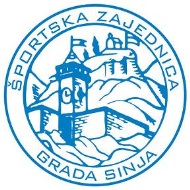  Alajčauša Frane Bareze Šore 1 , Sinj 21230                                        IBAN: 5123300031100093827 mob: 098 597 465                                                                             sportska.zajednica-sinj@hotmail.com              OIB 35929633707                                                                                           www.sportsinj.com                                                           NAPOMENA: OBRAZAC MORA BITI NAPISAN NA RAČUNALU SA SVIM PRILOZIMA1.2 Termini i broj sati termina svih uzrasnih kategorija po sportskim terenimaEKIPNI SPORTOVI ( NOGOMET, RUKOMET, KOŠARKA, RAGBI, ODBOJKA)a) Rang natjecanja u kojoj se klub trenutačno natječe- upisuje se rang natjecanja ( npr. 2.liga od ukupno 5 liga ) seniorske, juniorke i kadetske ekipe u natjecateljskoj sezoni na koncu 2019.godine. Ako postoje dvije seniorke lige, upišite ih jednu ispod druge.b) Trenutno mjesto na tablici- upisuje se zauzeto mjesto ( npr. 4.mjesto od 14 ekipa) NAPOMENA: TABLICA MORA BITI U PRILOGUc) Zauzeo mjesto u KUP natjecanju u sezoni 2019.- upisuje se zauzeto mjesto seniorske ekipe u kup natjecanju u sezoni 2019..d) Trenutni reprezentativci u klubu i nastupi- upisuju se nastupi pojedinaca u službenim nastupima državne reprezentacije.POJEDINAČNO-EKIPNI SPORTOVI ( GIMNASTIKA, STOLNI TENIS, BOĆANJE, ŠAH, BORILAČKI SPORTOVI, KUGLANJE, KONJIČKI SPORT, SPORTSKI RIBOLOV, AERO SPORT )Zauzeto mjesto na Prvenstvu Hrvatske i na Regionalnim natjecanjima i ligama u okviru vremenika Saveza koji mora biti sastavni dio prijave. Bez biltena i službenih tablica klubu se neće moći bodovati ništa.a) Rang natjecanja u kojoj se klub trenutačno natječe- upisuje se rang natjecanja ( npr. 2.liga od ukupno 5 liga ) ili ( ekipni nastup u regiji i od koliko ukupno klubova ) seniorske, juniorke i kadetske i pionirske ekipe u natjecateljskoj sezoni na koncu 2019.godine. Bez biltena i službenih tablica klubu se neće moći bodovati ništa.b) Trenutno mjesto na tabliciupisuje se zauzeto mjesto ( npr. 4.mjesto od 14 ekipa) ili ( ekipni rezultat u regiji i od koliko klubova )NAPOMENA: TABLICA MORA BITI U PRILOGU i BILTEN KAO DOKAZ ( U PROTIVNOME NEĆE SE IZVRŠITI BODOVANJE KLUBA )POJEDINAČNI NASTUPI EKIPNI NASTUPI Zauzeto mjesto u Kupu i Državnom prvenstvu HrvatskeU pojedinačne nastupe spadaju i nastupi parova, štafeta i posada.c)  Zauzeto mjesto u ostalim natjecanjimaU pojedinačne nastupe spadaju i nastupi parova, štafeta i posada.e) Nastupi za reprezentaciju- upisuju se nastupi pojedinaca u službenim nastupima državne reprezentacije u 2019.godini, te navesti pojedinačno imenom i prezimenom pojedince datum i mjesto nastupa za nacionalnu reprezentaciju te vrstu natjecanja.MEĐUNARODNA NATJECANJAIspisuje se sudjelovanje pojedinca ili ekipe na službenim europskim i svjetskim natjecanjima sa konačnim plasmanom te datumom i mjestom održavanja.Nastupi na međunarodnim natjecanjima                                                                               Olimpijske igre__________________________________________                Svjetsko prvenstvo (seniorsko, juniorsko)_____________________                                                                 Europsko prvenstvo (seniorsko, juniorsko)____________________            Svijetski kup____________________________________________           Europski kup___________________________________________                                                               Univerzijada___________________________________________           Mediteranske igre_______________________________________           Olimpijske igre mladih____________________________________           EYOF – Europski olimpijski festival mladih____________________           Svjetski rejting__________________________________________           Europski rejting_________________________________________b )  Osvojene medalje na međunarodnim natjecanjima  Olimpijske igre__________________________________________                Svjetsko prvenstvo (seniorsko, juniorsko)_____________________                                                                 Europsko prvenstvo (seniorsko, juniorsko)____________________            Svietski kup____________________________________________           Europski kup___________________________________________                                                               Univerzijada___________________________________________           Mediteranske igre_______________________________________           Olimpijske igre mladih____________________________________           EYOF – Europski olimpijski festival mladih____________________IZBORENI PLASMAN NA ZAVRŠNO DRŽAVNO NATJECANJA U 2019.GODINIPojedinačno-ekipni sportoviupisuju se svi nastupi u službenom sustavu natjecanja na regionalnom i državnom nivou u kategoriji seniora/ki, juniora/ki, kadeta/kinja i mlađih kadeta/kinja prvenstva RH, kup RH, ekipna prvenstva RH, ligaška natjecanja, TOP-natjecanja te plasman na Završna Državna natjecanja.FINANCIJSKI PLAN PROGRAMAPotpisom ovog dokumenta, kao ovlaštena osoba Udruge u skladu sa Statutom udruge i svim zakonskim odredbama Republike Hrvatske, pod punom odgovornošću potvrđujem da su svi podaci navedeni u obrascima točni, a priložena dokumentacija vjerodostojna.U Sinju________________2020.godine                   	        Ime i Prezime  ovlaštene osobe                                                                                                              _________________________                                ___________________                                            __________________                                Pečat kluba ili udruge                                                             potpisIspunjava Zajednica sportskih udruga Grada Sinja: OBRAZAC APROVOĐENJE PROGRAMA TRENINGA I NATJECANJA SPORTAŠA1.  programi treninga i natjecanja sportaša (sufinanciranje programa temeljem kriterija Zajednice)1.1 Broj sportaša koji bi trebali biti obuhvaćeni liječničkim pregledom u 2020.godiniTERMINITERMINITERMINIKATEGORIJASPORTSKI TEREN, USTANOVA ILI DVORANA -NAVESTI KOJA I U KOJIM TERMINIMA ZA DVORANSKE SPORTOVEBROJ SATISENIORI ( NPR )OŠ MARKA MARULIĆA PON, UTORAK, SRIJEDA, ČETVRTAK OD 19.00 DO 21.008SENIORI/KEJUNIORI/KEKADETI/KINJEPIONIRI/MLAĐI KADETI/KINJESENIORI/KEJUNIORI/KEKADETI/KINJEPIONIRI/MLAĐI KADETI/KINJESENIORI/KEJUNIORI/KEKADETI/KINJEPIONIRI/MLAĐI KADETI/KINJESENIORI/KE1.2.3.JUNIORI/KE1.2.3.KADETI/KINJE1.2.3.PIONIRI/MLAĐI KADETI/KINJE1.2.3.SENIORI/KEJUNIORI/KEKADETI/KINJEPIONIRI/MLAĐI KADETI/KINJESENIORI/KEJUNIORI/KEKADETI/KINJEPIONIRI/MLAĐI KADETI/KINJESENIORI / KESENIORI / KESENIORI / KEIME I PREZIMEDATUM I MJESTO NASTUPAPLASMANJUNIORI / KEJUNIORI / KEJUNIORI / KEIME I PREZIMEDATUM I MJESTO NASTUPAPLASMANKADETI / KINJEKADETI / KINJEKADETI / KINJEIME I PREZIMEDATUM I MJESTO NASTUPAPLASMANMLAĐI KADETI / KINJE/ PIONIRIMLAĐI KADETI / KINJE/ PIONIRIMLAĐI KADETI / KINJE/ PIONIRIIME I PREZIMEDATUM I MJESTO NASTUPAPLASMANSENIORI / KE                                              DATUM I MJESTO NASTUPA                      	PLASMANSENIORI / KE                                              DATUM I MJESTO NASTUPA                      	PLASMANSENIORI / KE                                              DATUM I MJESTO NASTUPA                      	PLASMANJUNIORI / KE                                              DATUM I MJESTO NASTUPA                      	PLASMANJUNIORI / KE                                              DATUM I MJESTO NASTUPA                      	PLASMANJUNIORI / KE                                              DATUM I MJESTO NASTUPA                      	PLASMANKADETI / KINJE	DATUM I MJESTO NASTUPA                      	PLASMANKADETI / KINJE	DATUM I MJESTO NASTUPA                      	PLASMANKADETI / KINJE	DATUM I MJESTO NASTUPA                      	PLASMANMLAĐI KADETI / KINJE/ PIONIRI	DATUM I MJESTO NASTUPA                      	PLASMANMLAĐI KADETI / KINJE/ PIONIRI	DATUM I MJESTO NASTUPA                      	PLASMANMLAĐI KADETI / KINJE/ PIONIRI	DATUM I MJESTO NASTUPA                      	PLASMANSENIORI / KESENIORI / KESENIORI / KEIME I PREZIMEDATUM I MJESTO NASTUPAPLASMANJUNIORI / KEJUNIORI / KEJUNIORI / KEIME I PREZIMEDATUM I MJESTO NASTUPAPLASMANKADETI / KINJEKADETI / KINJEKADETI / KINJEIME I PREZIMEDATUM I MJESTO NASTUPAPLASMANSENIORI / KESENIORI / KESENIORI / KEIME I PREZIMEDATUM I MJESTO NASTUPAPLASMANJUNIORI / KEJUNIORI / KEJUNIORI / KEIME I PREZIMEDATUM I MJESTO NASTUPAPLASMANKADETI / KINJEKADETI / KINJEKADETI / KINJEIME I PREZIMEDATUM I MJESTO NASTUPAPLASMANMLAĐI KADETI / KINJE/ PIONIRIMLAĐI KADETI / KINJE/ PIONIRIMLAĐI KADETI / KINJE/ PIONIRIIME I PREZIMEDATUM I MJESTO NASTUPAPLASMANSENIORI / KESENIORI / KESENIORI / KEIME I PREZIMEDATUM I MJESTO NASTUPAPLASMANJUNIORI / KEJUNIORI / KEJUNIORI / KEIME I PREZIMEDATUM I MJESTO NASTUPAPLASMANKADETI / KINJEKADETI / KINJEKADETI / KINJEIME I PREZIMEDATUM I MJESTO NASTUPAPLASMANMLAĐI KADETI / KINJE/ PIONIRIMLAĐI KADETI / KINJE/ PIONIRIMLAĐI KADETI / KINJE/ PIONIRIIME I PREZIMEDATUM I MJESTO NASTUPAPLASMANVRSTA NATJECANJAKATEGORIJAMJESTO ODRŽAVANJAVRIJEMEODRŽAVANJA APRIHODIIZNOS1.Prihodi od ZŠUGS2.Prihodi od natječaja Javne potrebe u sportu Županije Splitsko-dalmatinske3.Prihodi od Zajednice športskih saveze i udruga Splitsko-dalmatinske županije4.Prihodi – članarina5.Prihodi – sponzorstva6.Prihodi – donacije7.Prihodi – ostaloUKUPNI PRIHODI PROGRAMABRASHODIIZNOS1.Rashod – stručni rad2.Rashod – službena državna natjecanja3.Rashod – neslužbena natjecanja4.Rashod – međunarodna natjecanja5.Rashod – isplata stipendija i naknada sportašima6.Rashod – sportski rekviziti7.Rashod – službena putovanja8.Rashod – članarine i kotizacije nacionalnim savezima9.Rashod – domar i čistačica10.Rashod – održavanje sportskih terena i najam prostora za vježbanje11.Rashod – struja i voda12.Rashod - ostaloUKUPNI RASHODI PROGRAMADATUM PRIMITKA PROGRAMA:  NAPOMENA   *